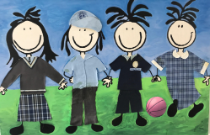 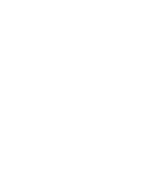 Without confidence and love, there can be no true education. If you want to be loved, you must love yourselves, and make your children feel that you love them” St John BoscoPRINCIPAL NEWSAs part of our behaviour management plan we have collated a whole school “Expected Behaviours Chart’ which we are rolling out throughout 2020. The children have been introduced to the first component of this chart called  Responsible and Ready. We are concentrating on the classroom setting at the moment with our targeted behaviours for the next week being:We use our dispositions when participating in all learning tasksWe listen to and act upon feedback We look after our belongingsA copy of this document will be available on our website by the end of this week.  A hard copy will also be sent home to all families by early next week.Thank you to all children whose behaviour during our maths and reptile incursions was outstanding. Both presenters complemented the children’s manners, behaviour and risk taking qualities. I am very proud of you.Don’t forget we are celebrating the beginning of the school year at our Family/ Captains Mass this Saturday at 6pm. It is lovely for us to celebrate the Eucharist together as a community and offer our intentions to God.At present I am on camp with the Grade 5/6 children. I am excited at the prospect of sharing many varied experiences with our children.The first school board meeting for 2020 is scheduled for Tuesday 25th February.Finally, one of our parent’s horses has been nominated for the ALL STAR MILE. This race is the richest in Australia and the field is selected by the public. At present Gold fields is 10th on a list of 10 places. Voting closes on Friday and any support they can get from the school would be much appreciated. You can access this site by going to All Star mile and following the prompts. This request is to support a family and is not related in any way to gambling.PARISH SCHOOL SUPPORT COMMITTEEAfter discussion at the P&F Meeting, our committee will be focusing on raising the profile of Children’s Liturgy. In case you are not aware, Children’s Liturgy is held every second Saturday at the 6pm Mass. It’s a great way for children to connect with and understand the Gospel at their level. If you have any great ideas on how to promote Children’s Liturgy, please email Faye at niddrie@cam.org.auWe will have a Parish School Support Meeting within the next month and await Faye’s return to set a date. We have a new prep parent who has shown interest in joining our committee, which is wonderful! If you would like to join this committee please call Lisa Duray on 0411 206 210. At our next meeting we will set a date for our Annual Parish Picnic. RE NEWSBeginning of  Year Family Mass - Captains MassTo be celebrated this Saturday 15th February at the 6 pm Parish Mass. Those students who are elected School, Vice, Sports or Class Captains need to arrive at 5:45 pm.  This year we will also be presenting those students elected to the Social Justice Committee with their Mini Vinnies badges. Students receiving a badge need to wear full school summer uniform. Elected Sports Captains will need to wear their sports uniform. Students will be presented with their badges at this Mass. We also encourage all families in our school to attend and celebrate our first Family Mass for 2020.  A note has been sent home to notify these students of their election and to ask them to attend the Mass. FIrst ReconciliationStudents in Year 3 will be celebrating the Sacrament of First Reconciliation on Wednesday 25th (Year 3BA) and Thursday 26th March (Year 3RM) at 11:30 am. Parents are most welcome to attend. We will be holding a Parent/child Information Evening on Tuesday 3rd March commencing at 7pm. We hope you can all attend.Liturgical Calendar 6th Sunday in Ordinary Time Year AMt 5:17-37Such was said to your ancestors; but I am speaking to you.SCHOOL PARENT LIAISON NEWSBuilding Partnerships with Parents for Inquiry LearningParents or friends who have particular interests or areas of expertise are always more than welcome to contribute to our learning in Inquiry. Whether you have a job in the field of science or a passion for gardening, your support will always be welcome. If you are interested, please fill in this online form; https://goo.gl/kDMhxV  A flyer has also been sent home with this information.Classroom Helper WorkshopAll new and interested parents who would like to join the classroom helper program please complete the form that came home earlier this week and return it by next Tuesday 18th February.There will be Parent Classroom Helper information Sessions for NEW HELPERS on Tues 25th February:  9am, 2:30pm or 7pm. Please circle the time you would like to attend on the form and return it to school.STUDENT WELLBEINGWe hope you have all had a fantastic week. We are missing our wonderful Year 5/6  students while they are away on camp but know they will be having an amazing time.  A couple of reminders for this week. Could all School Community Child Safety Code of Conduct acknowledgments please be signed and returned no later than next Friday 21st February. Our year level termly overviews have been loaded onto our school website. The overviews provide you with an insight into the learning that will take place for your child this term in each subject area. You can view these through the ‘Year Level Pages’ on the front page of our website. We also have uploaded the 2020 Parent Information Booklet to the website. This comprehensive booklet will provide you with a range of information to help you know the ins and outs of our school. This is located under the ‘Our School’ tab on our website.We encourage families to participate in the school dental program which will be visiting our school on the 27th February. If you would like your child to visit the dental van please be sure to return your form by Wednesday 19th February.  You can view more information about the dental program below. Dental Van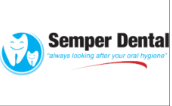 We are pleased to advise you that our new school dental service Semper Dental is coming to our school this year. Commencing on Thursday February 27 th your child will have the opportunity to join the Semper Dental 2020 school dental program. The biannual treatment program is available to all participating students in school terms one and three on the following basis:Families who are in receipt of Family Tax Benefit Part A are eligible for the Medicare Child Dental Benefit Scheme Funding of up to $1,000 every two years. For additional CDBS details please visit: 

https://www.humanservices.gov.au/individuals/services/medicare/child-dental-benefits-schedule.Families not in receipt of Family Tax Benefit Part A are offered a very generous fee for service treatment for $99.00. This covers the cost of an examination, scale and clean. Families with private health insurance can claim this cost against their private health cover with up to 3 item numbers making the out of pocket cost minimal. The twice-yearly treatment program is offered in accordance with The Australian Dental Association recommendation that all primary school age children should see the dentist every six months. At each visit Semper Dental will provide a preventative treatment program. Preventative treatment involves an oral examination and treatment such as scale, cleaning, fluoride application and fissure seals where necessary. They will then provide you with a report on each visit and will inform you if your child requires additional dental care.Have a great weekend, Sommer Azzopardi & Naomi ScottStudent Wellbeing TeamMATHS NEWSJust a reminder that two maths notes have been distributed.Mathletics is a home Maths program available to all students for $40 per child.Maths Games Olympiad is for students who enjoy very challenging maths problems above their level. Cost $7 and this is open for students in Years 4-6.Please return all replys with payment by the middle of next week. Extra notes are available at the office.SPORTS NEWSBuckley District Swimming CarnivalA number of children have qualified for the Buckley District swimming carnival on Monday 24th February at Essendon Swimming Pool.  We wish them well in representing St John Boscos.Victorian representative teams for AFL, Basketball, Netball and Soccer for 12 years and underIf your child is 11 or 12 by the 31 December 2020 and playing at a very high level in any of the above sports and would like to try out for the Victorian teams you must read the information provided by School Sports Victoria (SSV) on the website http://www.ssv.vic.edu.au/team-vic All application forms need to be endorsed by the school and we are only allowed to endorse the following numbers of children per sport:AFL boys - 3 in total	AFL girls - 3 in totalNetball - 3 in total	Basketball - 3 boys and 3 girlsSoccer - 3 boys and 3 girlsIf your child is interested please email me esbeslis@sjbniddrie.catholic.edu.au  no later than Thursday 20th February. Please include the sport your child would like to try out for and the experience your child has outside of school eg clubs and grade they play for, any awards eg best and fairest, coaches awards etc, this way if there are more than 3 students per sport a decision can be made as to which children we will endorse. I will notify you by Monday 24th February so there is plenty of time for the registration to be completed.Registrations are now open and close on Sunday 1st March and there is a non-refundable $25 application fee. 				Thanks, Elena BeslisDIGITAL TECHNOLOGIES Digital Citizenship News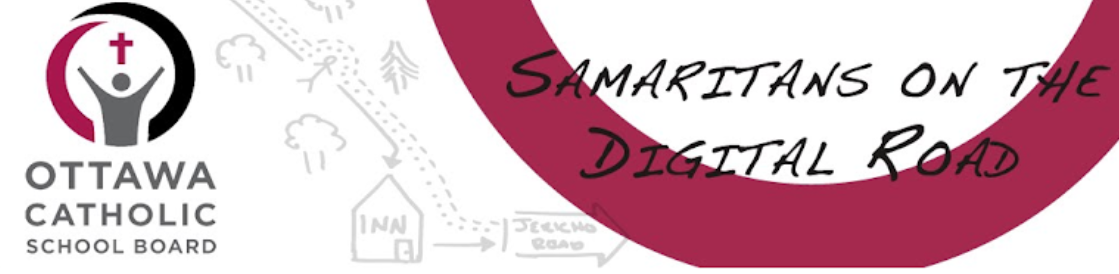 "Samaritans on the Digital Road" is a resource tool to help develop digital citizenship skills an understanding of digital integrity. This resource is built upon the shoulders of Jesus' parable about The Good Samaritan (Luke 10:25-37). Each grade will explore the meaning of one verse as it relates to being an online citizen by completing lessons created specifically to address challenges found at each age. This curriculum is designed to develop students’ understanding that their citizenship and efforts to live the gospel values extends to their presence in the digital world. Once these lessons have been completed students will be given the 2020 Digital Technologies Policy and User Agreement for parents/guardians to sign with the student. At St. John Bosco’s Primary School we recognise the need for students to be safe and responsible users of digital technologies. We believe that explicitly teaching students about safe and responsible online behaviours is essential, and is best taught in partnership with parents/guardians.  We ask that these forms are returned to school as soon as you sign them. Students are not able to use their devices until this form has been signed and returned.*Preps will explore the 'Samaritans on the Digital Road" lessons at another time in the year. See Saw 2020 
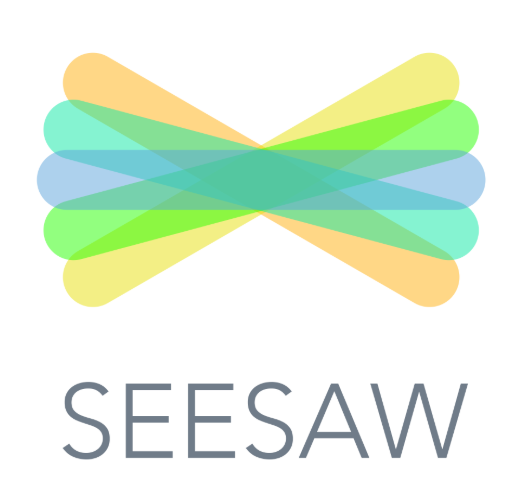 At St. John Bosco's our aim is to communicate student learning with parents in an ongoing matter.This year, when digital citizenship lessons have been completed your child will use Seesaw to create and upload samples of their learning to share with you. Your child will add 2 samples a week of their learning including photos, videos, worksheets, drawings and voice recordings to their Seesaw journal. This app will allow you to be notified when your child adds new content as well as have private access to their journal across the year. Seesaw journals are only accessible by the teacher, students, and you the parent. Teachers may also send out communication and reminders to the parents in their class via See Saw. There may be times throughout the year where seesaw posts increase for the week due to excursions, incursions, and special events to keep families updated on school news.*Please note that prep teachers post for their students and use See Saw as a tool to also communicate experiences that have happened during the day. The aim of this is to help parents to ask simple, specific and positive questions when their child comes home to help with the transition to primary school.   Thank youJulia Serratore & Eliza Travis  (Digital Technologies Leaders)PARENTS AND FRIENDS NEWS Thanks to all who attended the first P&F Meeting, and a special thanks to the new prep parents who came along. It was so lovely to meet you! Our next meeting has been scheduled for Tuesday 10th March at 7pm in the staffroom. Rebel and Athlete’s Foot kickbackJust a reminder that SJB receives great kickbacks form Rebel and Athlete’s Foot so please make sure you have your rewards attached to St John Bosco’s School Niddrie. There are a few SJB schools nationally so please make sure you are specific with the suburb!Dates for you diaryFriday 13th March - School Community Fun Run DayFriday 20th March - Trivia NightThe School Community Fun Run Day info will be sent home on Monday. The day will involve all classes in a fun run, as well as other fun and exciting activities. Lunch and a few other treats will be provided for students on that day by the P&F. All you need to do is get as many sponsors as possible! ICY POLE THURSDAY IS BACK! These popular, little fundraising Icy Poles will be on sale again today and each Thursday after the school bell goes at 3:30pm. Sellers will be located at the tables near the yellow slide in the playground with esky’s full of icy poles for just 50 cents each.We are also looking for volunteers for our Icy Pole Stall. 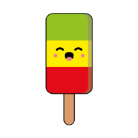 If you have a spare 20 minutes one Thursday this term, let us know and we can note you on the seller roster. This is a great little event to be a part of that doesn’t demand a lot of your time and effort, yet you are still meeting new parents and being part of and helping the Parents & Friends Committee and our SJB Community. Win, Win  Melinda SpinksMloizou43@hotmail.com or Mobile 0416142043Parents & FriendsSJB BUSINESS DIRECTORYJust a reminder and an introduction to our new school families about our SJB Business Directory.  Our P&F Commitee launched the directory late last year and have received great interest so far.  If you haven’t already, please contact Sonja Scarpaci on 0432 143 761 or via email businessdirectory@sjbniddrie.catholic.edu.au to discuss uploading your business.As a registered business, the directory will allow you exposure to our schools 300+  current families as well as an opportunity for business networking amongst our other registered businesses.  As a member of our school community, the directory will be a useful resource to access goods and services you require from  local businesses who are affiliated in some way withour school.  You may wish to offer a discount or incentive that will be exclusive only to the SJB school community.All of the current registered businesses are uploaded on our School website under the School Community page http://www.sjbniddrie.catholic.edu.au/school-community/business-directory/Please remember to use our Directory as a point of reference for local businesses that you may require services from.  Each business is connected to our school in some way and they welcome the opportunity to assist you. We thank them for their contribution to our school and look forward to building strong relationships with them.Thanking you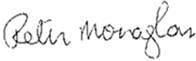 Peter MonaghanPrincipal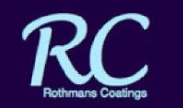 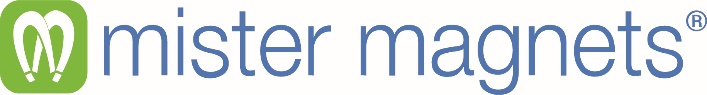 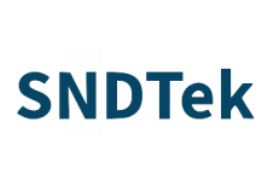 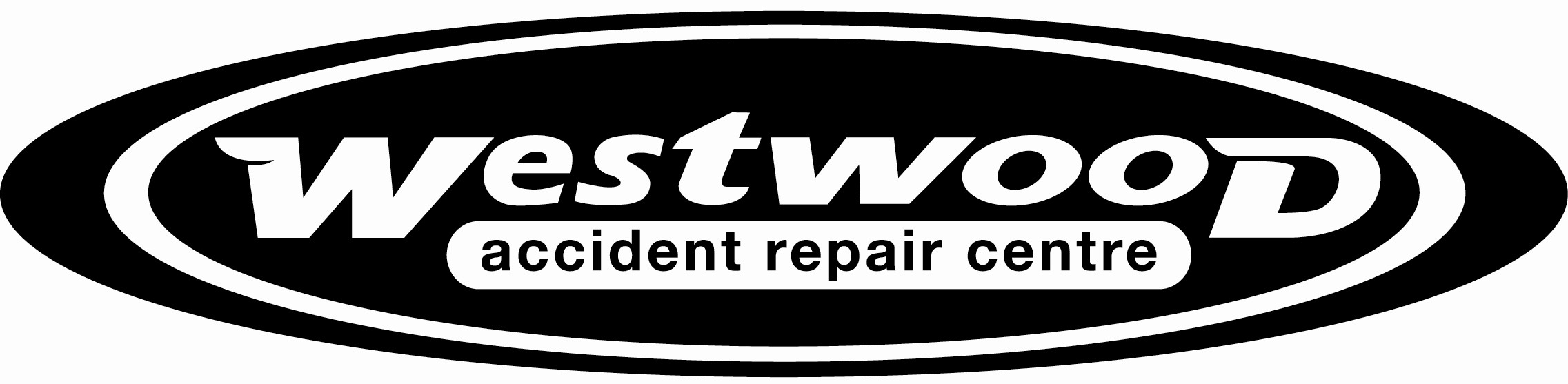 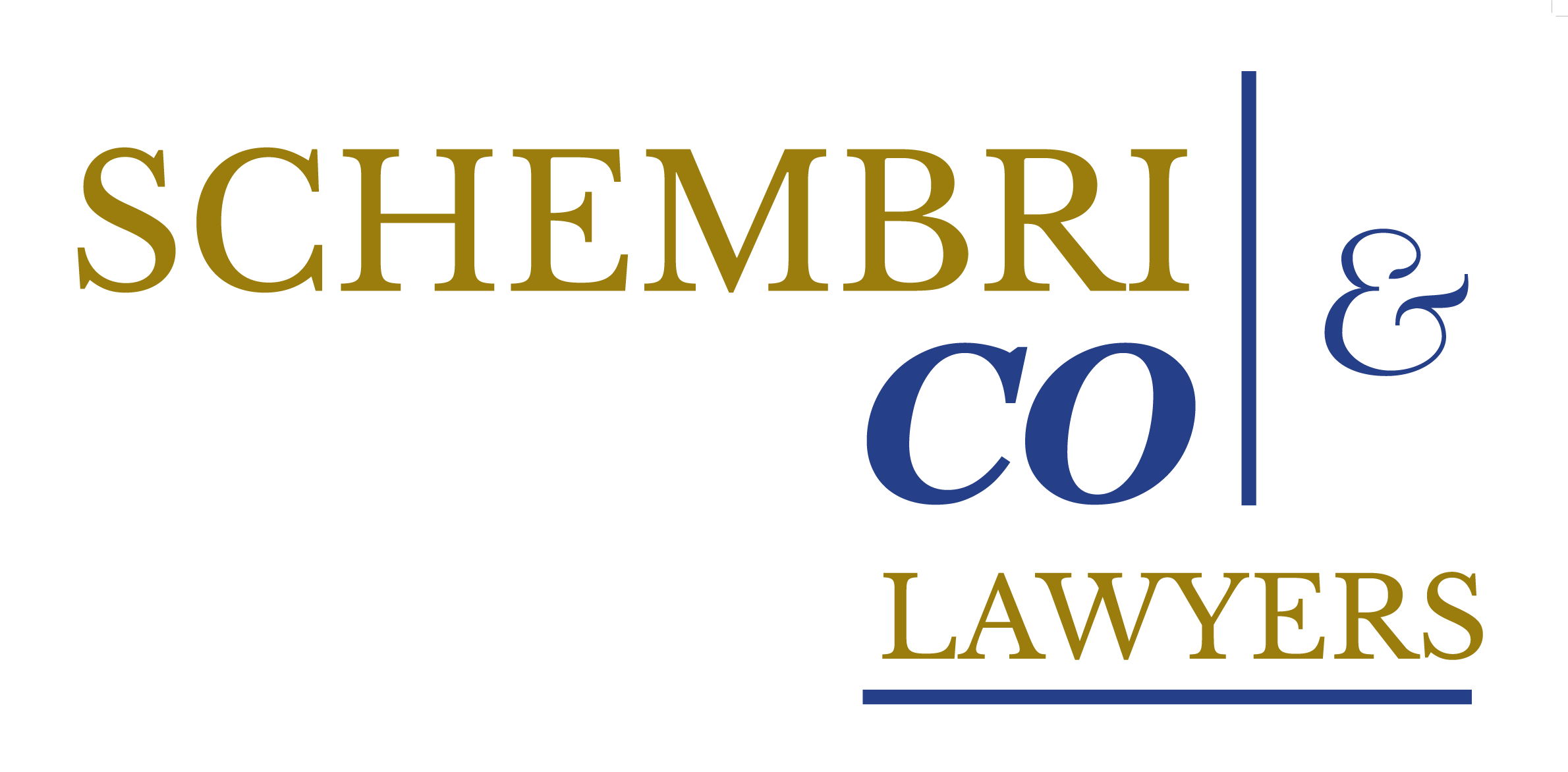 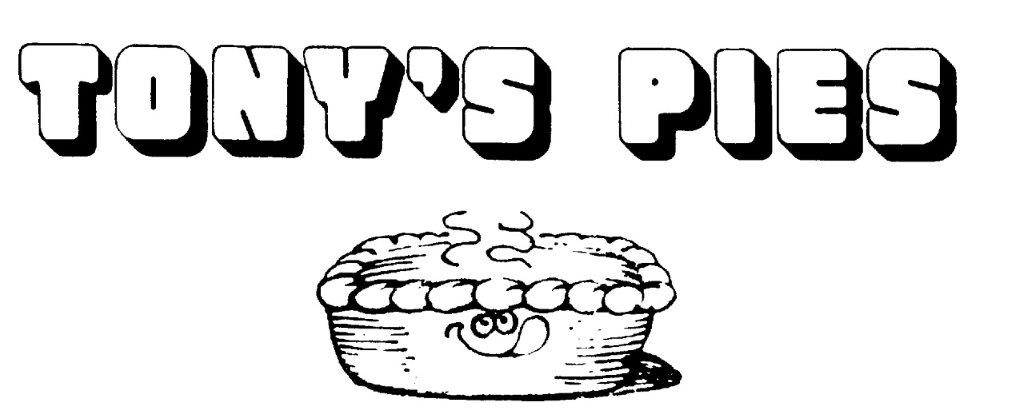 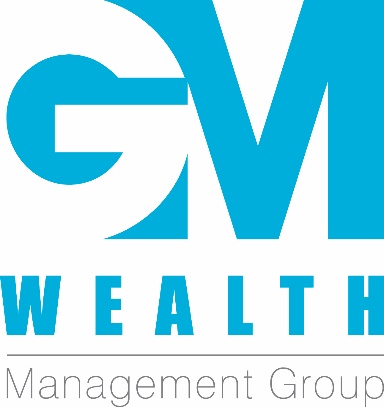 SJB 2020 Email ContactsCLASSROOM TEACHER EMAILSPlease note: Email contact details for Learning Support Staff can be found in the2020 Parent Information handbook available on the school websiteST BERNARD’S COLLEGE41 Rosehill Road, Essendon, 3040.ENROLMENT APPLICATIONYEAR 7, 2022ENROLMENT APPLICATION PARENT INFORMATION EVENING                              (New and Current Families)TUESDAY, 17 MARCH 2020at7.00 PMinO’BRIEN CENTRE GYMNASIUMThe evening is for Parents/Caregivers only.Booking for the Parent Information Evening is not necessary.Applications for Year 7 2022 close on Thursday, 16 April 2020. TOURS of the College in 2020 are as follows:                  TERM 1 - 10 February, 11 February, 17 February, 18 February, 19 February, 24 February, 27 February,                      2 March, 3 March, 4 March, 5 March, 11 March, 12 March, 23 March, 25 March, 26 March,                     TERM 2 - 15 April, 16 April, 20 April, 21 April, 22 April, 23 April, 27 April, 28 April, 29 April,                               Families assemble in the O’Brien Centre Foyer – entrance to O’Brien Centre Gymnasium                                                      School Tours commence at 8:45am and conclude at 10:45am                                       Bookings essential – via College website or www.trybooking.com/TYRIFOR FURTHER INFORMATION :Refer to - COLLEGE WEBSITE:  www.sbc.vic.edu.auor Telephone: College Receptionist - Jenette Nicholl on 9289 1182 (Wednesday – Friday)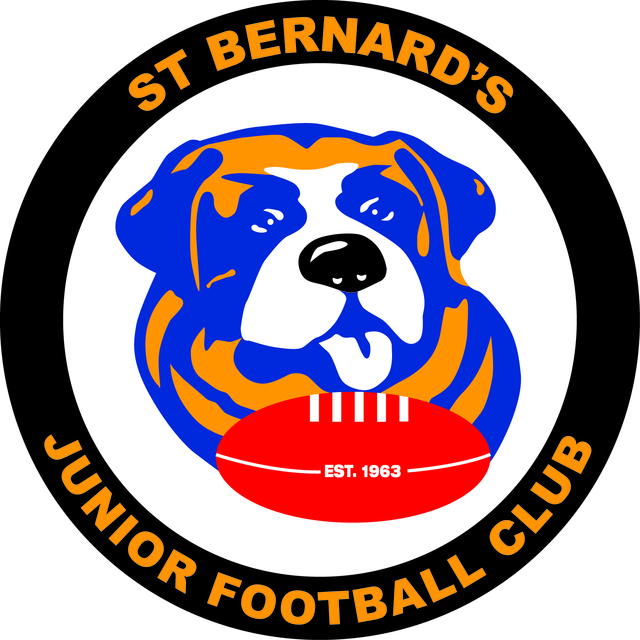 St. Bernard’s Junior Football Club Registration Open for Season 2020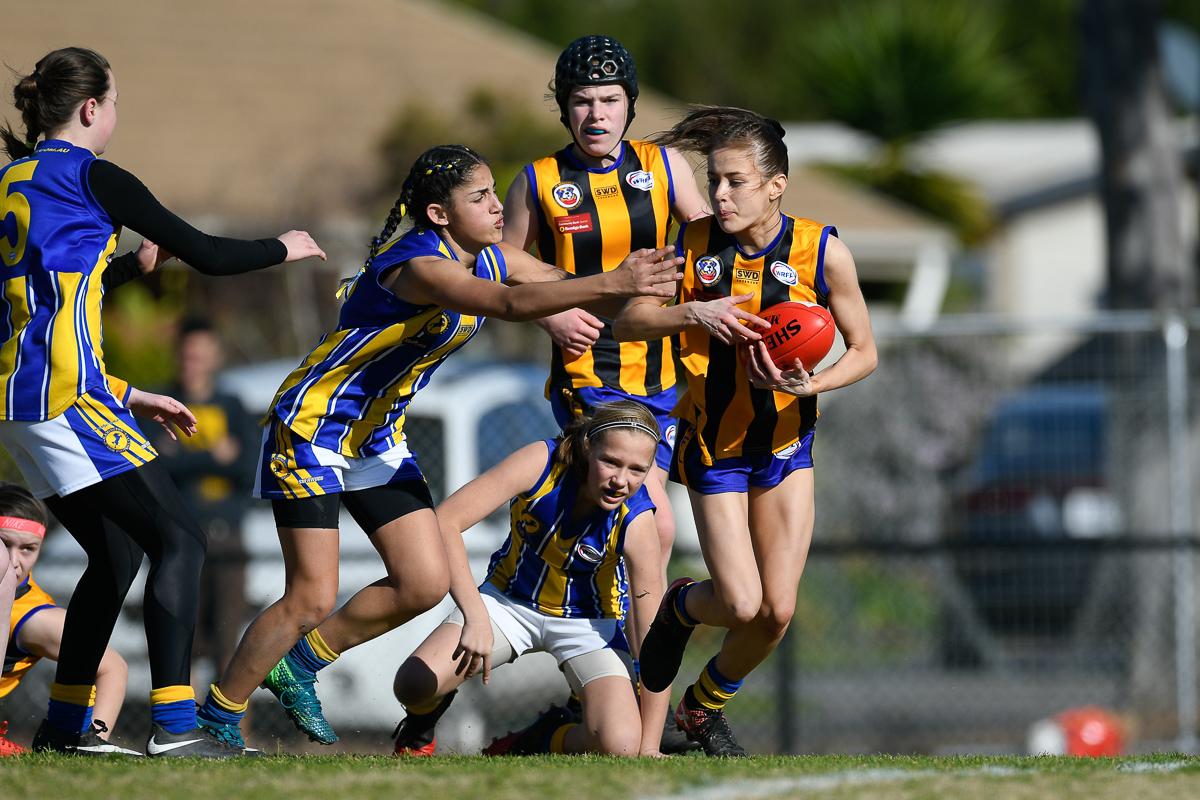 The Age Groups for 2020 are: Boys - U9, U10, U12, U14, U16 & Girls - U10, U12, U14, U16, U182020 Club Fees For players joining the club from any Auskick venue and any player new to AFL football - $100 per player plus WRFL Fee of $15Current players Early Bird Registration Fees - $260 per player, Siblings - 2nd player - $170, 3rd player - $50, Maximum payable (family) - $480 - All registrations require a WRFL fee of $15Payment of Club fees includes:  All match payments (no money payable for umpires), A Team Jumper supplied by the club and returned at the end of the season, and Team Photo  All registration enquiries can be sent to juniorpres@stbernardsfc.com.au    Link below: https://membership.sportstg.com/v6/regoform.cgi?aID=3007&pKey=0b565bda652641d26eb99e5d25aa59e0&cID=328&formID=36056  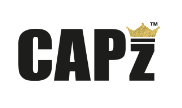 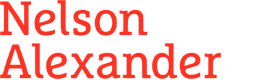 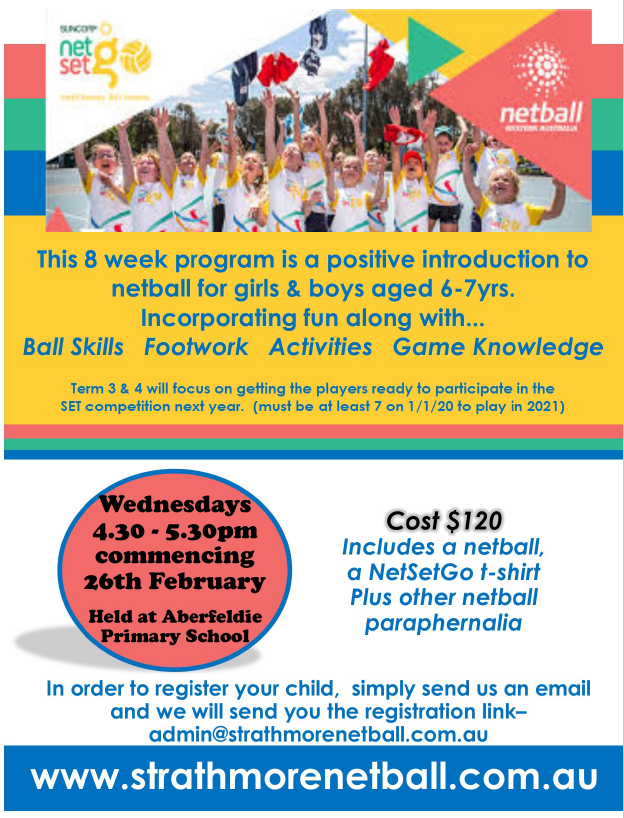 MASS & ASSEMBLY TIME TABLEMASS & ASSEMBLY TIME TABLEMASS & ASSEMBLY TIME TABLEWEEK COMMENCINGMASSFriday 11.30amASSEMBLYFriday 2.40pm3: 10.2.204SSYear 34: 17.2.205TSYear 45: 24.2.202RSYear 5/66: 2.3.205NSYear 17: 9.3.20No mass -Fun runYear 28: 16.3.204WKPrep9:23.3.203BA-LEADERSHIP AND OFFICE EMAILSLEADERSHIP AND OFFICE EMAILSLEADERSHIP AND OFFICE EMAILSLEADERSHIP AND OFFICE EMAILSNameNamePositionEmailPeterMonaghanPrincipalpmonaghan@sjbniddrie.catholic.edu.auSommerAzzopardiDeputy PrincipalStudent Wellbeing LeaderChild Safety Officersazzopardi@sjbniddrie.catholic.edu.auMarcGuzzardiDeputy PrincipalParent Liaison OfficerLearning and Teaching Leadermguzzardi@sjbniddrie.catholic.edu.auMaree KennedyFinance/ School feesbursar@sjbniddrie.catholic.edu.auLynn JoMahoneyRobertsonAdministrationAdministration sjbadmin@sjbniddrie.catholic.edu.auSPECIALISTS  EMAILSSPECIALISTS  EMAILSSPECIALISTS  EMAILSSPECIALISTS  EMAILSNameNamePositionEmailHelenLanninRE LeaderEAL Teacherhlannin@sjbniddrie.catholic.edu.auDanielleThompsonLiteracy Leaderdthompson@sjbniddrie.catholic.edu.auJuliaElizaSerratoreTravisDigital Technologies LeaderDigital Technologies Leaderjserratore@sjbniddrie.catholic.edu.auetravis@sjbniddrie.catholic.edu.auSallyannSciclunaMaths Leadersscicluna@sjbniddrie.catholic.edu.auKaren DoodyVisual Arts Teacherkdoody@sjbniddrie.catholic.edu.auMarkFitzellPerforming Arts Teachermfitzell@sjbniddrie.catholic.edu.auElenaBeslisPE Teacherebeslis@sjbniddrie.catholic.edu.auTranBernardScience Teachertbernard@sjbniddrie.catholic.edu.auSandraAdrianaFazioBonacciItalian TeacherItalian TeacherDiscovery LeaderLearning & Teaching Assistantsfazio@sjbniddrie.catholic.edu.auabonacci@sjbniddrie.catholic.edu.auKate CooneyLiteracy InterventionSocial JusticeRE Assistantkcooney@sjbniddrie.catholic.edu.auCLASSROOM  EMAILSElizaAnn-MarieTravisSabatoPrep ET Digital Technologies LeaderPrep ET (Fridays)etravis@sjbniddrie.catholic.edu.auasabato@sjbniddrie.catholic.edu.auKatie RawetPrep KRkrawet@sjbniddrie.catholic.edu.auStephanieMcKennaPrep SMsmckenna@sjbniddrie.catholic.edu.auMeaganColdwell1MCmcoldwell@sjbniddrie.catholic.edu.auNatalieLa Rosa1NLnlarosa@sjbniddrie.catholic.edu.auAlexandra Travis 1ATatravis@sjbniddrie.catholic.edu.auRebeccaStephensen2RSrstephensen@sjbniddrie.catholic.edu.auTarynCoxall2TCtcoxall@sjbniddrie.catholic.edu.auBelindaAlisonAndersonComerford3BA3BA (Fridays)banderson@sjbniddrie.catholic.edu.auacomerford@sjbniddrie.catholic.edu.auRebeccaMiddleton3RMrmiddleton@sjbniddrie.catholic.edu.auWilliamAlisonKingstonComerford4WK     Assistant Maths  Leader4WK (Thursdays)wkingston@sjbniddrie.catholic.edu.auacomerford@sjbniddrie.catholic.edu.auSallyannMichelleSciclunaStivala4SS        Maths Leader4SS  (Wed and Thursday)sscicluna@sjbniddrie.catholic.edu.aumstivala@sjbniddrie.catholic.edu.auAoifeMaughan4AMamaughan@sjbniddrie.catholic.edu.auNaomiAlicia ScottSullivan5NS Assistant Student Wellbeing 5NS (Thursday and Friday)nscott@sjbniddrie.catholic.edu.auasullivan sjbniddrie.catholic.edu.auPatriciaSpina5TStspina@sjbniddrie.catholic.edu.auSueLibbyCareyJolley6SC6SC (Friday)scarey@sjbniddrie.catholic.edu.auljolley@sjbniddrie.catholic.edu.auJuliaGribble6JGjgribble@sjbniddrie.catholic.edu.auTuckshop Roster: Term 1 2020Tuckshop Roster: Term 1 2020Tuckshop Roster: Term 1 2020Tuckshop Roster: Term 1 202011am-2:30pm10am-12pm12:30pm-2:30pmFriday 14th FebruarySophie WittMichelle MlikotaMichelle FaveroFriday 14th FebruarySophie WittMichelle MlikotaAngie CzajaTuesday 18th FebruaryNO CANTEEN ORDERS THIS WEEKZooper Doopers and Moosies onlyNO CANTEEN ORDERS THIS WEEKZooper Doopers and Moosies onlyNO CANTEEN ORDERS THIS WEEKZooper Doopers and Moosies onlyFriday 21st FebruaryNO CANTEEN ORDERS THIS WEEKZooper Doopers and Moosies onlyNO CANTEEN ORDERS THIS WEEKZooper Doopers and Moosies onlyNO CANTEEN ORDERS THIS WEEKZooper Doopers and Moosies onlyTuesday 25th FebruaryLiliana NajdovskiAnnette VillaniTuesday 25th FebruaryLiliana NajdovskiCarmen Guardo BridgesFriday 28th FebruarySonia AndersenMargaret ConroyKellie FarrugiaFriday 28th FebruarySonia AndersenMargaret ConroyKirsty ProsserTuesday 3rd MarchNatalie GrieveTherese GarthTuesday 3rd MarchNatalie GrieveDebra BuckleyFriday 6th MarchMelissa RyanKaren HealyKylie ZougrasFriday 6th MarchMelissa RyanKaren HealyNella DuvnjakTuesday 10th MarchSonia ScarpaciRoslyn ScaliseTuesday 10th MarchSonia ScarpaciGabby BentonFriday 13th MarchLisa DurayRebecca RyanJanet MastropasquaFriday 13th MarchLisa DurayRebecca RyanSonia MedawarTuesday 17th MarchLiz WallisSimone CallegariTuesday 17th MarchLiz WallisKelli GiampiccoloFriday 20th MarchEloise RomeoTherese PattonNatalie KhouryFriday 20th MarchEloise RomeoTherese PattonMegan LewisTuesday 24th MarchStella CondosChelsea FitzpatrickTuesday 24th MarchStella CondosVirginia De NittisFriday 27th MarchHOT DOG DAYHOT DOG DAYHOT DOG DAYFriday 27th MarchHOT DOG DAYHOT DOG DAYHOT DOG DAY